DETAILS OF REFERRING AGENCY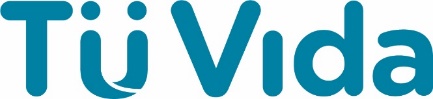 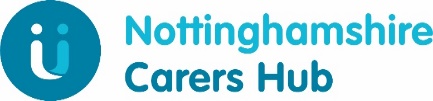 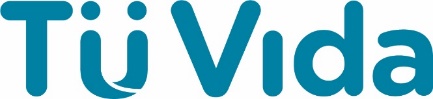 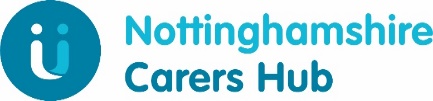 REFERRAL FORM - Please fill in ALL boxesTuVida is formerly known as Carers Trust East Midlands. We are a Carers Trust network partner. Charity registration number: 1051649.  Our funders include the NHS, Nottinghamshire County Council, and Nottingham City Council.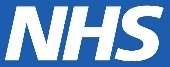 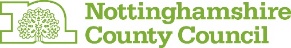 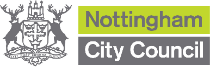 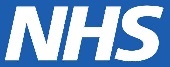 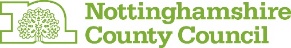 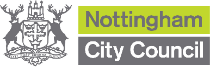 Tuvida is committed to protecting your privacy and ensuring all personal information is kept confidential and safe. To review our full Privacy policy please follow this link: Privacy policy - TuVidaPlease return this form to: Nottinghamshire Carers Hub, Carers Trust East Midlands l 19 Pelham Road Nottingham l NG5 1AP Email: nottinghamshirehub@tuvida.org  | Tel: 0115 824 8824 | Fax: 0115 962 3110Referral:County / City (please delete)Name of Referrer:Agency Name:Telephone Number:Email Address:Date of Request:Consent for Referral GivenCARER CONTACT DETAILSCARER CONTACT DETAILSCARER CONTACT DETAILSCARER CONTACT DETAILSFull NameAddress and PostcodeTelephone No.Mobile No.Email AddressDate of BirthEthnicityRelationship to Cared ForGP SurgeryCARED FOR DETAILSCARED FOR DETAILSCARED FOR DETAILSCARED FOR DETAILSFull NameAddress and PostcodeHealth Condition / DisabilityDate of BirthEthnicityGP SurgeryREASON FOR REFERRAL EG:  information & advice, signposting, emotional support, support groups, health & wellbeing membership, respite services, access to grants, training courses, counselling services, carer’s assessment and any other information you think would be useful for us to know.REASON FOR REFERRAL EG:  information & advice, signposting, emotional support, support groups, health & wellbeing membership, respite services, access to grants, training courses, counselling services, carer’s assessment and any other information you think would be useful for us to know.REASON FOR REFERRAL EG:  information & advice, signposting, emotional support, support groups, health & wellbeing membership, respite services, access to grants, training courses, counselling services, carer’s assessment and any other information you think would be useful for us to know.REASON FOR REFERRAL EG:  information & advice, signposting, emotional support, support groups, health & wellbeing membership, respite services, access to grants, training courses, counselling services, carer’s assessment and any other information you think would be useful for us to know.ANY OTHER INFORMATION EG; any communication need, risks, any other agencies involvedANY OTHER INFORMATION EG; any communication need, risks, any other agencies involvedANY OTHER INFORMATION EG; any communication need, risks, any other agencies involvedANY OTHER INFORMATION EG; any communication need, risks, any other agencies involved